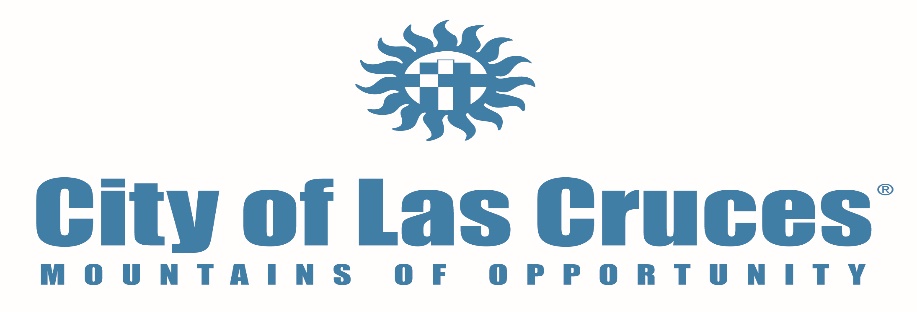 The following are summary minutes from the Mayor’s Suicide Prevention Task Force meeting held on Wednesday, May 20, 2020. The meeting was held via Zoom.Attendees Present:Judy BacaJudith BacaIke TrevinoAlicia BlasingameTeresa SamaniegoMaricela JimenezJohn BurchKassandra GandaraMonique LopezCall to order:Meeting called to order at 11:00 a.m.Welcome/Introductions:CompletedApproval of Meeting Minutes:April 15, 2020 minutesApproved first by Judith BacaApproved second by Ike TrevinoTreasurer’s Report:No change in treasury balance $11,423.00.Final report at next meeting.Discussion Items:WebsiteMeeting for website implementation was held on 5/8/20.Formal quote not yet received; brief overview of meeting given.Approx. cost to open is $3,000.00 for:Site setup.Annual fee.Training to make changes.30-day assistance after the site is up and running.NAMI representative will check with NMSU regarding assistance by graduate student.TrainingMore people accepted than attended the QPR training in March.QPR will be every 2 months, next training in July.MHFA is now online but needs more time to set up a training.MHFA cost for online booklet is $26.00.Training is tabled until July.SummitNo discussion at this time.Recovery NightPotential for increased suicidal activity.Plan for virtual Recovery Night possibly on a weekly basis leading up to the end of September.Starting with Youth Driven, then all ages.Online health fair.10 survivor interviews for 5 minutes each.Expand radio ads and outreach.Grant from BHSD $2000.00 in the past. Criteria for BHSD is for a set date.MCOs set their own donation for each applicant.SAMHSA decides on slogan each year. This year is “Stronger Together 2020”.Discussed the need for additional meetings for Recovery Night planning.Date is June 3, 2020 at 11am.MPT Kassandra Gandara to follow up on second video from last year.Member Comments/Suggestions/Announcements:Discussed painting the town purple with ribbons in September and adding a song.“Go Green” (lime green ribbons) on May 28, 2020 for Mental Health month.LC3 put out a screening tool to discern needs and if there is capacity for providing those needs.NAMI gave information on the following:Connection group meetings on Friday.Mental Health conditions every other Wednesday.Next Meeting DateWednesday, June 17, 2020Meeting adjournedMeeting adjourned at 1:00 pm___________________________________ChairApproved:___________________________02/18/2020